ЗАКОНОДАТЕЛЬНОЕ СОБРАНИЕ ПЕНЗЕНСКОЙ ОБЛАСТИПОСТАНОВЛЕНИЕО СОЗДАНИИ ОБЩЕСТВЕННОГО СОВЕТА ПРИ ЗАКОНОДАТЕЛЬНОМСОБРАНИИ ПЕНЗЕНСКОЙ ОБЛАСТИВ целях обеспечения взаимодействия между политическими партиями, движениями, общественными и религиозными организациями и Законодательным Собранием Пензенской области, распространения информации о деятельности Законодательного Собрания, изучения общественного мнения и предложений по совершенствованию законотворческой деятельности Законодательное Собрание постановляет:1. Утвердить Положение об Общественном совете при Законодательном Собрании Пензенской области.2. Опубликовать настоящее постановление в газете "Пензенские губернские ведомости".3. Настоящее постановление вступает в силу со дня его принятия.ПредседательЗаконодательного СобранияИ.А.БЕЛОЗЕРЦЕВг. Пенза15 февраля 2013 годаN 95-5/5 ЗСУтвержденопостановлениемЗаконодательного СобранияПензенской областиот 15 февраля 2013 г. N 95-5/5 ЗСПОЛОЖЕНИЕОБ ОБЩЕСТВЕННОМ СОВЕТЕ ПРИ ЗАКОНОДАТЕЛЬНОМ СОБРАНИИПЕНЗЕНСКОЙ ОБЛАСТИ1. Общие положения1.1. Общественный совет при Законодательном Собрании Пензенской области (далее - Общественный совет, Совет) выполняет консультативно-совещательные функции и участвует в осуществлении общественного контроля в порядке и формах, которые предусмотрены Федеральным законом от 21 июля 2014 года N 212-ФЗ "Об основах общественного контроля в Российской Федерации", другими федеральными законами и иными нормативными правовыми актами Российской Федерации, Законом Пензенской области от 4 марта 2015 года N 2679-ЗПО "О порядке организации и осуществления общественного контроля в Пензенской области", другими законами и иными нормативными правовыми актами Пензенской области, настоящим Положением.(п. 1.1 в ред. Постановления ЗС Пензенской обл. от 15.02.2018 N 99-6/6 ЗС)1.2. Общественный совет осуществляет свою деятельность на общественных началах в соответствии с Конституцией Российской Федерации, законодательством Российской Федерации и Пензенской области, а также настоящим Положением на принципах добровольности, равноправия, самоуправления, законности и гласности.(в ред. Постановления ЗС Пензенской обл. от 15.02.2018 N 99-6/6 ЗС)2. Цели и задачи Общественного совета2.1. Основной целью деятельности Общественного совета является участие в осуществлении общественного контроля, подготовка информации и выработка на основе изучения общественного мнения предложений Законодательному Собранию для совершенствования законодательства Пензенской области.(в ред. Постановления ЗС Пензенской обл. от 15.02.2018 N 99-6/6 ЗС)2.2. Основные задачи Общественного совета:1) подготовка предложений по совершенствованию законодательства;2) обеспечение взаимодействия между политическими партиями, движениями, общественными и религиозными организациями и Законодательным Собранием, повышение правовой культуры населения, распространение информации о деятельности Законодательного Собрания и органов местного самоуправления;3) участие в разработке проектов нормативных правовых актов, принятие которых находится в компетенции Законодательного Собрания;4) повышение роли общественных объединений, действующих на территории Пензенской области, в разработке и совершенствовании законопроектов и нормативных правовых актов, принятие которых находится в компетенции Законодательного Собрания;5) осуществление взаимодействия с органами государственной власти, органами местного самоуправления, организациями, гражданами по вопросам совершенствования законодательства;6) разработка инициатив по различным вопросам социально-экономической и общественной жизни Пензенской области;7) использование электронных средств массовой информации, информационно-телекоммуникационной сети "Интернет" для вовлечения гражданского общества в решение проблем социально-экономического развития Пензенской области;8) оказание консультативной помощи при разработке проектов нормативных правовых актов, принятие которых находится в компетенции Законодательного Собрания;9) предварительное обсуждение общественно значимых проектов нормативных правовых актов;10) подготовка аналитических материалов для Законодательного Собрания и комитетов Законодательного Собрания;11) подготовка информации о деятельности Общественного совета для размещения на официальном сайте Законодательного Собрания в информационно-телекоммуникационной сети "Интернет";12) повышение эффективности законотворческой деятельности, в том числе путем изучения практики применения законов Пензенской области;13) участие в мероприятиях, проводимых Законодательным Собранием, оказание содействия в их подготовке и проведении;14) изучение общественного мнения по вопросам правоприменительной практики.3. Порядок формирования Общественного совета(в ред. Постановления ЗС Пензенской обл.от 15.02.2018 N 99-6/6 ЗС)3.1. Общественный совет формируется на срок полномочий Законодательного Собрания и включает 15 членов.3.2. Правом выдвижения в состав Общественного совета обладают общественные объединения и иные негосударственные некоммерческие организации, осуществляющие свою деятельность на территории Пензенской области.3.3. В состав Общественного совета не могут входить лица, определенные частью 4 статьи 13 Федерального закона от 21 июля 2014 года N 212-ФЗ "Об основах общественного контроля в Российской Федерации".3.4. Уведомление о начале формирования Общественного совета (далее - уведомление) размещается на официальном сайте Законодательного Собрания в информационно-телекоммуникационной сети "Интернет" не позднее 30 календарных дней со дня проведения первого заседания Законодательного Собрания нового созыва в правомочном составе.3.5. Для рассмотрения кандидатур в состав Общественного совета в течение 15 рабочих дней со дня размещения уведомления в Законодательное Собрание представляются предложения, оформляемые в форме письма, к которому прилагаются следующие документы:1) решение коллегиальных органов, обладающих соответствующими полномочиями в силу закона или в соответствии с их уставами, а при отсутствии коллегиальных органов - решение иных органов, обладающих в силу закона или в соответствии с уставами этих организаций правом выступать от имени этих организаций, о выдвижении кандидатуры в состав Общественного совета;2) сведения (анкета) о предлагаемом кандидате, содержащие обязательное согласие на обработку персональных данных;3) сведения о деятельности организации, направившей предложение, за последние три года;4) заверенная руководителем копия устава организации, направившей предложение;5) заверенная руководителем копия свидетельства о государственной регистрации организации, направившей предложение;6) заявление предлагаемого кандидата в члены Общественного совета о согласии на участие в работе Общественной совета.3.6. Предложения по кандидатурам в члены Общественного совета, поступившие в Законодательное Собрание и соответствующие установленным требованиям, направляются Председателем Законодательного Собрания в комитет по здравоохранению и социальной политике (далее - Комитет) для предварительного рассмотрения.(в ред. Постановления ЗС Пензенской обл. от 21.10.2022 N 37-3/7 ЗС)3.7. После истечения срока, указанного в пункте 3.5 настоящего Положения, Комитет в течение 30 рабочих дней:1) проводит проверку поступивших документов, в том числе путем направления запросов в соответствующие государственные органы и иные организации, в установленном порядке;2) на своем заседании рассматривает предложенные кандидатуры;3) принимает решение о рекомендации кандидатов в состав Общественного совета и готовит соответствующий проект постановления Законодательного Собрания.3.8. В заседании Комитета вправе участвовать кандидаты, должностные лица и граждане, привлеченные по инициативе председателя Комитета.3.9. Несоответствие предложенной кандидатуры установленным Федеральным законом от 21 июля 2014 года N 212-ФЗ "Об основах общественного контроля в Российской Федерации", настоящим Положением требованиям, а равно несвоевременное либо неполное предоставление документов, предусмотренных настоящим Положением, предоставление ложных сведений являются основанием для принятия Комитетом решения о снятии кандидатуры с рассмотрения.3.10. Персональный состав Общественного совета утверждается постановлением Законодательного Собрания, принимаемым большинством голосов от установленного числа депутатов Законодательного Собрания.(в ред. Постановления ЗС Пензенской обл. от 16.12.2022 N 98-5/7 ЗС)3.11. Общественный совет является правомочным, если в его состав вошло более двух третьих от установленного настоящим Положением числа членов Совета.3.12. Общественный совет состоит из председателя Совета, двух заместителей председателя Совета, секретаря Совета и членов Совета.(в ред. Постановления ЗС Пензенской обл. от 16.12.2022 N 98-5/7 ЗС)3.13. Председатель Общественного совета, его заместители и секретарь Совета избираются на первом заседании членами Совета большинством голосов от числа членов Совета, утвержденных постановлением Законодательного Собрания.(в ред. Постановления ЗС Пензенской обл. от 16.12.2022 N 98-5/7 ЗС)4. Организация деятельности Общественного совета4.1. Общественный совет осуществляет свою деятельность в форме заседаний, которые проводятся по мере необходимости, но не реже одного раза в три месяца. Внеочередное заседание может быть созвано председателем Общественного совета либо по инициативе не менее половины членов Общественного совета.(в ред. Постановления ЗС Пензенской обл. от 16.12.2022 N 98-5/7 ЗС)4.2. Заседание Общественного совета ведет председатель Совета. В отсутствие председателя Общественного совета по его поручению обязанности председателя Совета исполняет один из его заместителей.(п. 4.2 в ред. Постановления ЗС Пензенской обл. от 16.12.2022 N 98-5/7 ЗС)4.3. Заседание Общественного совета считается правомочным, если на нем присутствует не менее половины членов Совета.4.4. Решение Общественного совета принимается простым большинством голосов от числа присутствующих на заседании Совета открытым голосованием.(в ред. Постановления ЗС Пензенской обл. от 15.02.2018 N 99-6/6 ЗС)4.5. Решение Общественного совета оформляется протоколом и подписывается председательствующим и секретарем.4.6. Решения Общественного совета носят рекомендательный характер. Информация о принятых решениях, предложениях, рекомендациях доводится до сведения Председателя Законодательного Собрания.4.7. Рассмотренные Общественным советом вопросы и принятые на заседании Совета важные общественные решения и рекомендации могут доводиться до сведения общественности через средства массовой информации и размещаться на официальном сайте Законодательного Собрания в информационно-телекоммуникационной сети "Интернет".4.8. Председатель Общественного совета:1) координирует и организует работу Общественного совета;2) председательствует на заседаниях Совета;3) выступает от имени Совета в рамках полномочий, установленных настоящим Положением;4) принимает решение о созыве и дате проведения очередного и внеочередного заседания Совета, а также решает организационные вопросы подготовки и проведения заседания Совета;5) подписывает протоколы заседания Совета и принятые Советом решения.4.9. Заместители председателя Общественного совета:(в ред. Постановления ЗС Пензенской обл. от 16.12.2022 N 98-5/7 ЗС)1) в отсутствие председателя Совета по его поручению исполняют обязанности председателя Совета;(пп. 1 в ред. Постановления ЗС Пензенской обл. от 16.12.2022 N 98-5/7 ЗС)2) выполняют иные поручения председателя Совета, данные в пределах его полномочий в рамках компетенции Совета.(в ред. Постановления ЗС Пензенской обл. от 16.12.2022 N 98-5/7 ЗС)4.10. Секретарь Общественного совета:1) доводит до сведения членов Совета дату, место и время проведения заседания Совета;2) осуществляет регистрацию членов Совета, прибывших на заседание Совета;3) готовит документацию, необходимую для проведения заседания Совета;4) ведет протокол заседания Совета;5) оформляет протокол заседания Совета;6) готовит материалы заседания Совета для размещения на официальном сайте Законодательного Собрания в информационно-телекоммуникационной сети "Интернет";(пп. 6 в ред. Постановления ЗС Пензенской обл. от 15.02.2018 N 99-6/6 ЗС)7) ведет делопроизводство и осуществляет хранение документов, материалов заседаний Совета;8) осуществляет мониторинг использования рекомендаций Совета, направленных в соответствующие организации;9) выполняет поручения председателя Совета и его заместителей, взаимодействует с членами Совета, аппаратом Законодательного Собрания, ведет переписку по вопросам деятельности Совета, присутствует на всех мероприятиях Законодательного Собрания.(в ред. Постановления ЗС Пензенской обл. от 16.12.2022 N 98-5/7 ЗС)4.11. Член Общественного совета:1) участвует в заседаниях Совета без права передачи своих полномочий другим лицам;2) принимает решения в соответствии с общими положениями;3) в устной или письменной форме выражает свое мнение по вопросам деятельности Совета;4) вносит на рассмотрение Совета предложения по направлениям его деятельности, участвует в обсуждении и голосовании по всем рассматриваемым на заседании Совета вопросам;5) утратил силу. - Постановление ЗС Пензенской обл. от 15.02.2018 N 99-6/6 ЗС.5. Права Общественного советаВ целях осуществления своих полномочий Общественный совет имеет право:1) обращаться к исполнительным органам Пензенской области, органам местного самоуправления, организациям и физическим лицам с просьбой предоставить информацию к заседанию Совета;(в ред. Постановлений ЗС Пензенской обл. от 15.02.2018 N 99-6/6 ЗС, от 16.12.2022 N 98-5/7 ЗС)2) образовывать постоянные и временные рабочие группы по основным направлениям своей деятельности;3) информировать через средства массовой информации и официальный сайт Законодательного Собрания в информационно-телекоммуникационной сети "Интернет" о принятых Советом решениях, рекомендациях, о деятельности Совета;4) делегировать своих представителей на сессии Законодательного Собрания, заседания его комитетов, депутатские слушания, совещания;(в ред. Постановления ЗС Пензенской обл. от 15.02.2018 N 99-6/6 ЗС)5) информировать Председателя Законодательного Собрания об актуальных проблемах жителей Пензенской области, ситуации в гражданском обществе.6. Заключительные положения6.1 - 6.2. Утратили силу. - Постановление ЗС Пензенской обл. от 15.02.2018 N 99-6/6 ЗС.6.3. Техническое и организационное обеспечение работы Общественного совета, проведения заседаний Совета осуществляется аппаратом Законодательного Собрания совместно с председателем Общественного совета.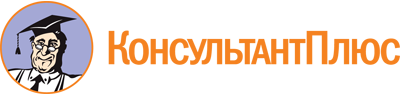 Постановление ЗС Пензенской обл. от 15.02.2013 N 95-5/5 ЗС
(ред. от 16.12.2022)
"О создании Общественного совета при Законодательном Собрании Пензенской области"
(вместе с "Положением об общественном совете при Законодательном собрании Пензенской области")Документ предоставлен КонсультантПлюс

www.consultant.ru

Дата сохранения: 25.06.2023
 15 февраля 2013 годаN 95-5/5 ЗССписок изменяющих документов(в ред. Постановлений ЗС Пензенской обл. от 15.02.2018 N 99-6/6 ЗС,от 21.10.2022 N 37-3/7 ЗС, от 16.12.2022 N 98-5/7 ЗС)Список изменяющих документов(в ред. Постановлений ЗС Пензенской обл. от 15.02.2018 N 99-6/6 ЗС,от 21.10.2022 N 37-3/7 ЗС, от 16.12.2022 N 98-5/7 ЗС)